WISC-V Composition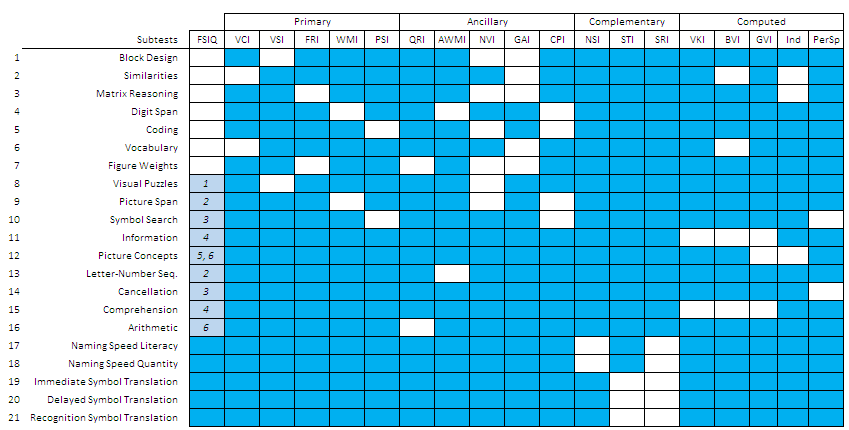 Gf-Gc Classification and WISC-V SubtestsGc - Comprehension/KnowledgeSimilarities (Language Development)Comprehension (Language Development)Information (General (Verbal) Information)Vocabulary (Lexical Knowledge)Gv - Visual SpatialBlock Design (Spatial Relations)Visual Puzzles (Spatial Relations, Visualization)Gsm - Short term MemoryDigit Span (Memory Span)Digit Span Forward (Memory Span)Digit Span Backward (Working Memory)Digit Span Sequencing(Working Memory)Letter-Number Sequencing (Working Memory)Picture Span (Working Memory)Gs - Processing SpeedSymbol Search (Perceptual Speed)Cancellation (Perceptual Speed)Coding (Rate-of-Test-Taking)Naming Speed Literacy (Speed of Lexical Access)*Naming Speed Quantity (Speed of Lexical Access)*Glr - Long term StorageImmediate Symbol Translation (Associative Memory)*Delayed Symbol Translation (Associative Memory)*Recognition Symbol translation (Associative Memory)*Gf - Fluid ReasoningMatrix Reasoning (Inductive Reasoning)Figure Weights (Quantitative Reasoning)Picture Concepts (Inductive Reasoning, General (Verbal) Information)Gq - QuantitativeArithmetic (Math Achievement, Working memory, Fluid Reasoning)* The WISC-V does not consider these subtests as measures of intelligenceNote: Ga – Auditory Processing  is not measure specifically by any WISC-V subtest